Precios por personaNo Incluye: Tarjeta de entrada al municipio, Impuestos de entrada al Parque Natural, tasa aeroportuaria de regreso ni Gastos no especificados en el plan. En puentes sumar $50.000 en salidas desde Villavicencio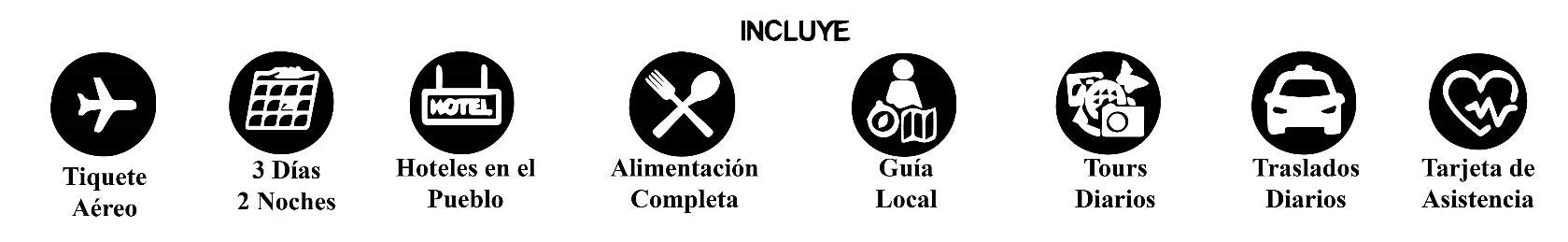 Itinerario PrevistoDía 1: CAÑO CRISTALITOS o EL BAJO LOZADARecibimiento en el aeropuertoCharla en Cormacarena y asignación de senderosCheck in en el hotel seleccionado en el pueblo, según permiso de ingreso se visita a Caño Cristalitos o el Bajo Lozada, almuerzo en restaurante local o finca de la región (según horario de llegada) Regreso al puebloCena en restaurante localAlojamientoDía 2: Sendero principal de Caño CristalesDesayuno en restaurante localTraslado en lancha por el río Guayabero conociendo la fauna local (Babillas, Iguanas, Tortugas y aves), traslado en campero tipo safari disfrutando del paisaje llanero, caminata ecológica hasta el parque natural observando la vegetación típica de la serranía y la velloussea (flor insignia de La Macarena)Caminata por Caño Cristales visitando, Karol Cristal, El Coliseo, Pozo Corazón, Los Ochos, Piscina del Turista, conociendo la macarenia clavigeraAlmuerzo en el lugar (fiambre en hoja)Continúa recorrido por El Tapete RojoRegreso al puebloNoche de “Parrando Llanero” con grupo musical en vivo, bailarines, cuenteros y cena con carne a la llaneraAlojamientoDía 3: CAÑO PIEDRA: Amanecer llaneroSalida en la madrugada para ver el amanecer llanero desde el Mirador Turístico y siembra del árbol nativo para la conservación del lugarDesayuno en Caño Piedra y baño recreativoRegreso al puebloTraslado al aeropuerto según horario de vueloDesde MedellínDesde MedellínDesde BogotáDesde BogotáDesde VillavicencioDesde VillavicencioAdultoNiñoAdultoNiñoAdultoNiño$2´350.000$2´075.000$2´130.000$1´869.000$1´900.000$1´650.00